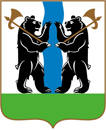 АДМИНИСТРАЦИЯ ЯРОСЛАВСКОГО МУНИЦИПАЛЬНОГО РАЙОНАПОСТАНОВЛЕНИЕ13.02.2017                                                                                                                           № 319Об утверждении перечня муниципальных услуг, предоставляемых Администрацией ЯМР, в новой редакцииВ целях реализации требований Федерального закона                                     от 27 июля 2010 года № 210-ФЗ «Об организации предоставления государственных  и муниципальных услуг» и предоставления гражданам и организациям полной информации об условиях и порядке оказания муниципальных услуг, Администрация района  п о с т а н о в л я е т:1. Утвердить перечень муниципальных услуг, предоставляемых Администрацией Ярославского муниципального района, в новой редакции согласно приложению.2. Отделу информационных технологий управления делами Администрации ЯМР  обеспечить размещение перечня,              на официальном сайте Администрации Ярославского муниципального района.3. Признать утратившими силу постановления Администрации Ярославского муниципального района: - от 26.09.2016 № 1177 «Об утверждении Перечня муниципальных услуг, предоставляемых Администрацией Ярославского муниципального района»;- от 19.01.2017 № 76 «О внесении изменений в постановление Администрации ЯМР от 26.09.2016 №1177 «Об утверждении Перечня муниципальных услуг, предоставляемых Администрацией Ярославского муниципального района»;  - от 30.01.2017 № 171 «О внесении изменений в постановление Администрации ЯМР от 26.09.2016 №1177 «Об утверждении Перечня муниципальных услуг, предоставляемых Администрацией Ярославского муниципального района»;- от 06.02.2017 № 281«О внесении изменений в постановление Администрации ЯМР от 26.09.2016 №1177 «Об утверждении Перечня муниципальных услуг, предоставляемых Администрацией Ярославского муниципального района».   4. Опубликовать постановление в газете «Ярославский агрокурьер».25. Контроль за исполнением постановления возложить на заместителя Главы Администрации ЯМР - начальника управления делами  .6. Постановление вступает в силу с момента опубликования.Глава Ярославского муниципального района                                                                                                                                                                                                                                    ПРИЛОЖЕНИЕ                                                                                                                                                               к постановлению                                                                                                                                                               Администрации ЯМР                                                                                                                                                               от  13.02.2017  № 319ПЕРЕЧЕНЬ муниципальных услуг, предоставляемых Администрацией Ярославского муниципального района Список используемых сокращений и обозначенийКУМИ - комитет по управлению муниципальным имуществом Администрации ЯМРМКУ «МФЦР» ЯМР – муниципального казенное учреждение «Многофункциональный центр развития» ЯМРУФ и СЭР  - управление финансов и социально-экономического развития Администрации ЯМР№п/п Номер муници-пальной услуги для каждогоструктурного подразделенияСтруктурное подразделение, ответственное за предоставление муниципальной услуги Наименование муниципальной услуги Поставщикмуниципальной услуги 1 2 3 4 5 11Управление образования Администрации ЯМРИтоговая аттестация выпускников прошлых летУправление образования Администрации ЯМР22Управление образования Администрации ЯМРПрием заявления о постановке на учет для зачисления в образовательную организацию, реализующую основную общеобразовательную программу дошкольного образования (детские сады) Управление образования Администрации ЯМР31Управление труда и социальной поддержки населения Администрации ЯМРВключение в реестр местных общественных объединений ветеранов, инвалидов и иных общественных организаций социальной направленности, имеющих право на финансовую поддержкуУправление труда и социальной поддержки населения Администрации ЯМР42Управление труда и социальной поддержки населения Администрации ЯМРПредоставление единовременной адресной материальной помощи гражданам, оказавшимся        в трудной жизненной ситуацииУправление труда и социальной поддержки населения Администрации ЯМР51Управление развития АПК, экологии и природопользования Администрации ЯМРОрганизация по требованию населения общественных экологических экспертизОтдел экологии и природопользования управления развития АПК, экологии и природопользованияАдминистрации ЯМР62Управление развития АПК, экологии и природопользования Администрации ЯМРСоздание условий для расширения рынка сельскохозяйственной продукции, сырья и продовольствияФинансово-экономический отдел управления развития АПК, экологии и природопользования Администрации ЯМР71 Управление финансов и социально-экономического развития   Администрации ЯМРПредоставление субсидий субъектам малого                   и среднего предпринимательства Отдел социально-экономического развития УФ и СЭР Администрации ЯМР81Управление делами Администрации ЯМРИсполнение запросов пользователей – физических и юридических лиц по архивным документамАрхивный отдел управления делами Администрации ЯМР 92Управление делами Администрации ЯМРВыдача архивных документов пользователям для работы в читальном зале архиваАрхивный отдел управления делами Администрации ЯМР103Управление делами АдминистрацииЯМРОрганизация установления, прекращения, приостановления, возобновления, расчета, перерасчета и выплаты пенсий за выслугу лет гражданам, замещавшим  муниципальные должностиОтдел муниципальной службы, организационной работы и связям  с общественностью управления делами Администрации ЯМР111 КУМИ Администрации ЯМРПредоставление в собственность, постоянное (бессрочное) пользование, в безвозмездное пользование, аренду земельных участков из состава земель, государственная собственность          на которые не разграничена, юридическим лицам и гражданамКУМИАдминистрации ЯМР122КУМИ Администрации ЯМРПредоставление информации о форме собственности на недвижимое и движимое имущество, земельные участки, находящиеся                в собственности ЯМРКУМИАдминистрации ЯМР133КУМИ Администрации ЯМРПредоставление информации об объектах недвижимого имущества, находящихся                         в муниципальной собственности ЯМР                            и предназначенных для сдачи в арендуКУМИАдминистрации ЯМР144КУМИ Администрации ЯМРПередача в аренду муниципального имущества казныКУМИАдминистрации ЯМР155КУМИ Администрации ЯМРЗаключение договоров найма специализированных жилых помещенийКУМИАдминистрации ЯМР166КУМИ Администрации ЯМРВыдача разрешений на установку рекламных конструкций на территории ЯМРКУМИАдминистрации ЯМР177КУМИ Администрации ЯМРЗаключение договора на установку и эксплуатацию рекламной конструкции на земельном участке, здании или ином недвижимом имуществе, находящемся в муниципальной собственности ЯМРКУМИАдминистрации ЯМР188КУМИ Администрации ЯМРЗаключение договоров купли-продажи арендуемого недвижимого имущества с субъектами малого и среднего предпринимательства в порядке реализации ими преимущественного права на приобретение арендованного имуществаКУМИАдминистрации ЯМР199КУМИ Администрации ЯМРПостановка на учет граждан, желающих бесплатно приобрести в собственность  земельные участки, государственная собственность                     на которые не разграниченаКУМИАдминистрации ЯМР2010КУМИ Администрации ЯМРПостановка на учет граждан, желающих бесплатно приобрести в собственность  земельные участки, находящиеся в муниципальной собственностиКУМИАдминистрации ЯМР2111КУМИ Администрации ЯМРВыдача разрешения на использование земель               и земельных участков, государственная собственность на которые не разграничена,               без предоставления земельных участков                         и установления сервитутаКУМИАдминистрации ЯМР2212КУМИ Администрации ЯМРВыдача  разрешения на использование земель               и земельных участков, находящихся                               в муниципальной собственности,                                без предоставления земельных участков                            и установления сервитутаКУМИАдминистрации ЯМР2313КУМИ Администрации ЯМРПредоставление земельных участков, государственная собственность на которые                   не разграничена, в собственность без проведения торгов, за исключением предоставления земельных участков в собственность гражданам, имеющим право на бесплатное предоставление земельных участковКУМИАдминистрации ЯМР2414КУМИ Администрации ЯМРПредоставление земельного участка, находящегося в муниципальной собственности,                 в собственность гражданам, имеющим право на бесплатное предоставление земельного участкаКУМИАдминистрации ЯМР2515КУМИ Администрации ЯМРПрекращение права постоянного (бессрочного) пользования, права пожизненного наследуемого владения земельными участками, находящимися     в муниципальной собственностиКУМИАдминистрации ЯМР2616КУМИ Администрации ЯМРПредоставление земельных участков, государственная собственность на которые                 не разграничена, в постоянное (бессрочное) пользование, безвозмездное пользованиеКУМИАдминистрации ЯМР2717КУМИ Администрации ЯМРПредоставление муниципальной услуги                        по предоставлению земельных участков, находящихся в муниципальной собственности,              в постоянное (бессрочное) пользование, безвозмездное пользованиеКУМИАдминистрации ЯМР2818КУМИ Администрации ЯМРПредоставление земельного участка, государственная собственность на который                  не разграничена, в собственность гражданам, имеющим право на бесплатное предоставление земельного участкаКУМИАдминистрации ЯМР2919КУМИ Администрации ЯМРПредоставление земельных участков, находящихся в муниципальной собственности,              в собственность без проведения торгов,                        за исключением предоставления земельных участков в собственность гражданам, имеющим право на бесплатное предоставление земельных участковКУМИАдминистрации ЯМР3020КУМИ Администрации ЯМРПеревод земель или земельных участков в составе таких земель из одной категории в другую                 (за исключением земель  сельскохозяйственного назначения)КУМИАдминистрации ЯМР3121КУМИ Администрации ЯМРУтверждение схемы расположения земельного участка или земельных участков на кадастровом плане территорииКУМИАдминистрации ЯМР3222КУМИ Администрации ЯМРПредварительное согласование предоставления земельного участкаКУМИАдминистрации ЯМР3323КУМИ Администрации ЯМРПредоставление земельных участков, государственная собственность на которые                  не разграничена, в аренду без проведения торговКУМИАдминистрации ЯМР3424КУМИ Администрации ЯМРПредоставление земельного участка, находящегося в муниципальной собственности Ярославского муниципального района,  в аренду без проведения торговКУМИАдминистрации ЯМР3525КУМИ Администрации ЯМРПроведение проверок при осуществлении муниципального земельного контроля в границах поселений на территории сельских   поселений Ярославского муниципального районаКУМИАдминистрации ЯМР361МКУ «МФЦР»ЯМРПредоставление сведений, содержащихся в информационной системе обеспечения градостроительной деятельности Администрации ЯМРМКУ «МФЦР»ЯМР371Отдел архитектуры и градостроительства Администрации ЯМРВыдача разрешений на строительство Отдел архитектуры и градостроительства Администрации ЯМР382Отдел архитектуры и градостроительства Администрации ЯМРВыдача разрешений на ввод объектов                              в эксплуатациюОтдел архитектуры и градостроительства Администрации ЯМР393Отдел архитектуры и градостроительства Администрации ЯМРВыдача градостроительного плана земельного участкаОтдел архитектуры и градостроительства Администрации ЯМР404Отдел архитектуры и градостроительства Администрации ЯМРВыдача актов освидетельствования проведения основных работ по строительству (реконструкции) объектов индивидуального жилищного строительства, осуществляемому с привлечением средств материнского (семейного) капиталаОтдел архитектуры и градостроительства Администрации ЯМР